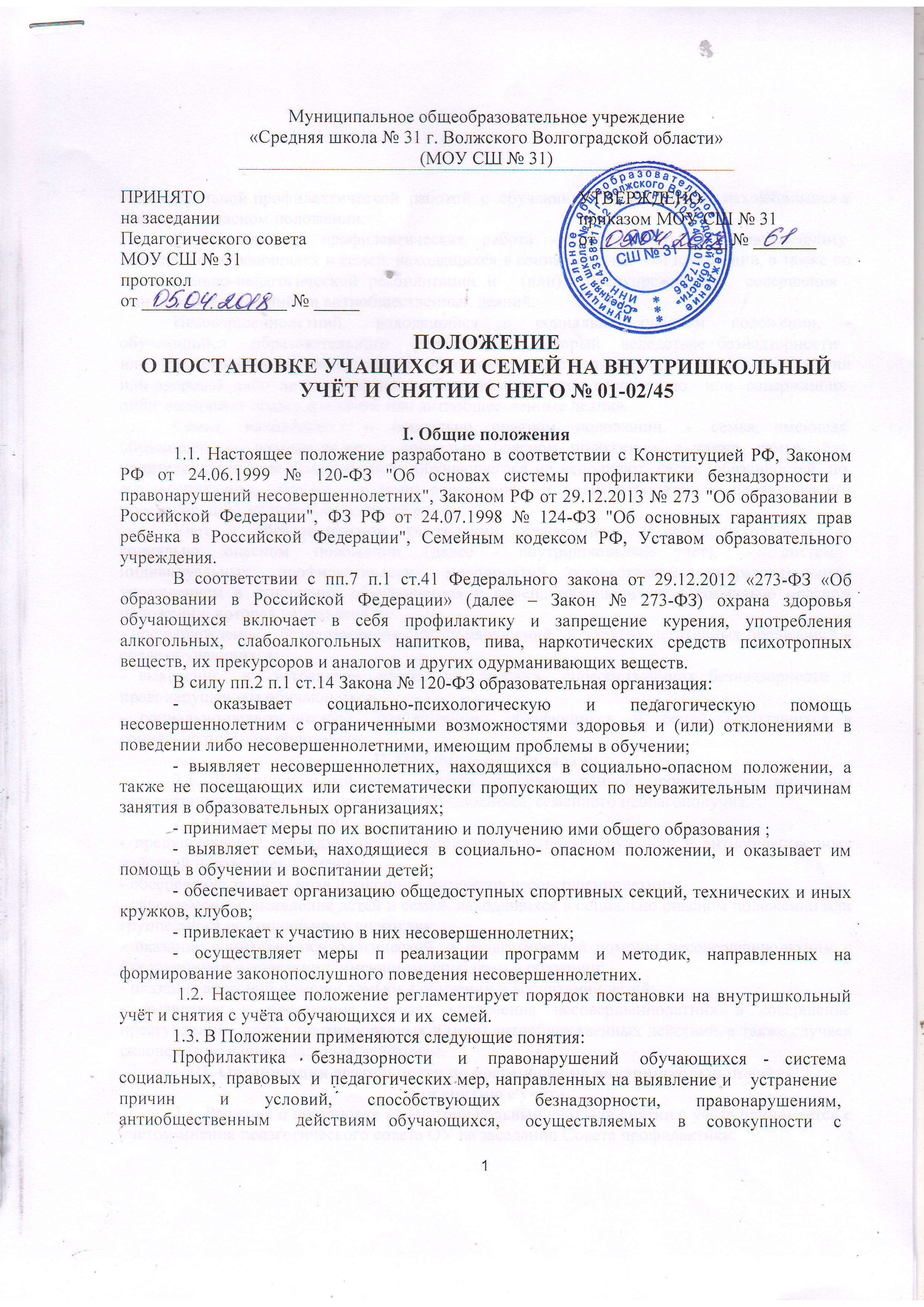 ПОЛОЖЕНИЕО ПОСТАНОВКЕ УЧАЩИХСЯ И СЕМЕЙ НА ВНУТРИШКОЛЬНЫЙ УЧЁТ И СНЯТИИ С НЕГО № 01-02/45I. Общие положения1.1. Настоящее положение разработано в соответствии с Конституцией РФ, Законом РФ от 24.06.1999 № 120-ФЗ "Об основах системы профилактики безнадзорности и правонарушений несовершеннолетних", Законом РФ от 29.12.2013 № 273 "Об образовании в Российской Федерации", ФЗ РФ от 24.07.1998 № 124-ФЗ "Об основных гарантиях прав ребёнка в Российской Федерации", Семейным кодексом РФ, Уставом образовательного учреждения.В соответствии с пп.7 п.1 ст.41 Федерального закона от 29.12.2012 «273-ФЗ «Об образовании в Российской Федерации» (далее – Закон № 273-ФЗ) охрана здоровья обучающихся включает в себя профилактику и запрещение курения, употребления алкогольных, слабоалкогольных напитков, пива, наркотических средств психотропных веществ, их прекурсоров и аналогов и других одурманивающих веществ.В силу пп.2 п.1 ст.14 Закона № 120-ФЗ образовательная организация:- оказывает социально-психологическую и педагогическую помощь несовершеннолетним с ограниченными возможностями здоровья и (или) отклонениями в поведении либо несовершеннолетними, имеющим проблемы в обучении; - выявляет несовершеннолетних, находящихся в социально-опасном положении, а также не посещающих или систематически пропускающих по неуважительным причинам занятия в образовательных организациях;- принимает меры по их воспитанию и получению ими общего образования ;- выявляет семьи, находящиеся в социально- опасном положении, и оказывает им помощь в обучении и воспитании детей;- обеспечивает организацию общедоступных спортивных секций, технических и иных кружков, клубов;- привлекает к участию в них несовершеннолетних;- осуществляет меры п реализации программ и методик, направленных на формирование законопослушного поведения несовершеннолетних. 1.2. Настоящее положение регламентирует порядок постановки на внутришкольный учёт и снятия с учёта обучающихся и их  семей.1.3. В Положении применяются следующие понятия:Профилактика   безнадзорности   и  правонарушений  обучающихся - система  социальных,  правовых  и  педагогических мер, направленных на выявление и    устранение    причин   и условий, способствующих безнадзорности, правонарушениям,   антиобщественным    действиям обучающихся,    осуществляемых   в   совокупности   с   индивидуальной профилактической  работой  с  обучающимися  и  семьями, находящимися в социально опасном положении.Индивидуальная   профилактическая   работа   -   деятельность  по своевременному  выявлению обучающихся и семей, находящихся в социально опасном положении, а также по их социально-педагогической реабилитации и    (или)    предупреждению    совершения    ими   правонарушений   и антиобщественных деяний.Несовершеннолетний,  находящийся в социально опасном положении, - обучающийся    образовательного    учреждения,    который   вследствие безнадзорности    или    беспризорности    находится   в   обстановке, представляющей опасность для его жизни или здоровья либо не отвечающей требованиям   к   его   воспитанию   или  содержанию,  либо  совершает правонарушение или антиобщественные деяния.Семья,  находящаяся  в  социально  опасном  положении,  -  семья, имеющая  обучающегося,  находящегося  в социально опасном положении, а также  семья,  где  родители  (законные представители) обучающегося не исполняют  своих  обязанностей  по  его  воспитанию,  обучению и (или) содержанию  и  (или) отрицательно влияют на его поведение либо жестоко обращаются с ним.Учет   в   образовательном   учреждении   обучающихся   и  семей, находящихся  в  социально  опасном  положении  (далее - внутришкольный учет),   -   система   индивидуальных   профилактических  мероприятий, осуществляемая  образовательным учреждением в отношении обучающегося и семей,  находящихся  в социально опасном положении, которая направлена на:- предупреждение    безнадзорности,   правонарушений   и   других негативных проявлений в среде обучающихся;- выявление   и   устранение  причин  и  условий,  способствующих безнадзорности и правонарушениям обучающихся;- социально-педагогическую   реабилитацию  обучающихся  и  семей, находящихся в социально опасном положении.II. Основные цели и задачи2.1. Внутришкольный учёт ведётся  с целью ранней профилактики школьной дезадаптации, девиантного поведения обучающихся, семейного неблагополучия.2.2. Основные задачи: - предупреждение безнадзорности, беспризорности, правонарушений и антиобщественных действий несовершеннолетних; - обеспечение защиты прав и законных интересов несовершеннолетних; - своевременное выявление детей и семей, находящихся в социально опасном положении или группе риска по социальному сиротству; - оказание социально-психологической  и педагогической помощи несовершеннолетним с отклонениями в поведении, имеющими проблемы в обучении; - оказание адресной помощи семьям в обучении и воспитании детей;- выявление и пресечение случаев вовлечения несовершеннолетних в совершение преступлений, других противоправных и (или) антиобщественных действий, а также случаев склонения их к суицидальным действиям.III. Организация деятельности по постановке на внутришкольный учёт или снятию с учёта3.1. Решение о постановке на внутришкольный учёт или снятии с учёта принимается с учётом мнения педагогического совета ОУ на заседании Совета профилактики.3.2. Постановка или снятие с внутришкольного учёта осуществляется по представлению классного руководителя.3.3. Для постановки несовершеннолетнего и (или) семьи на внутришкольный учёт директору за три дня до заседания педсовета представляются следующие документы: 1) Характеристика несовершеннолетнего.2) Справка о профилактической работе с несовершеннолетним и его родителями, подготовленная классным руководителем (законными представителями).3) Акт обследования материально-бытовых условий семьи (по необходимости).4) Сообщение из ПДН (при наличии).5) Заявление  родителей или иных законных представителей несовершеннолетнего об оказании им помощи (по необходимости).3.4. На заседании педсовета обсуждается и утверждается план индивидуальной профилактической работы с несовершеннолетним и его родителями (законными представителями), определяются сроки выполнения намеченных мероприятий и ответственные лица.3.5. Классный руководитель  приглашает родителей на заседание педсовета по вопросу постановки на внутришкольный учёт их несовершеннолетнего ребёнка; а также доводит решение педсовета до сведения родителей (законных представителей), если они не присутствовали на заседании педсовета по уважительным причинам, официальным уведомлением с указанием даты и номера протокола заседания и причины постановки или снятия с учёта. 3.6.  Заместиль директора по ВР ведёт банк данных учащихся  и  семей,  состоящих  на внутришкольном учёте, на учёте в КДНи ЗП, ПДН.3.7. Для снятия несовершеннолетнего и (или) семьи с внутришкольного учёта  представляется информация ответственного лица, о выполнении плана индивидуальной профилактической работы с несовершеннолетним и его родителями (законными представителями), с обязательными результатами работы и предложениями по дальнейшему сопровождению.IV. Основания для постановки на внутришкольный учёт4.1. Основания для постановки на внутришкольный учёт несовершеннолетних исходят из статей 5, 6, 14 Федерального Закона «Об основах системы профилактики безнадзорности и правонарушений несовершеннолетних»:4.1.1. Непосещение или систематические пропуски занятий без уважительных причин (суммарно 15 дней).4.1.2. Неуспеваемость учащегося по учебным предметам.4.1.3.  Социально-опасное положение:а) безнадзорность или беспризорность.б) бродяжничество или попрошайничество.4.1.4.  Употребление психоактивных и токсических веществ, наркотических средств, спиртных напитков, курение.4.1.5.   Участие в неформальных объединениях и организациях антиобщественной направленности.4.1.6. Совершение правонарушения до достижения возраста, с которого наступает уголовная ответственность.4.1.7. Систематическое нарушение внутреннего распорядка школы (систематическое невыполнение д/з, отказ от работы на уроке, постоянное отсутствие учебника, тетради, разговоры на уроках и др.).4.1.8. Систематическое нарушение дисциплины в школе (драки, грубость, сквернословие и др.) и Устава образовательного учреждения. 4.2.7. Совершение правонарушения, повлекшего применение меры административного взыскания;4.1.9. Совершение правонарушения до достижения возраста, с которого наступает административная ответственность;4.1.10. Освобождение от уголовной ответственности вследствие акта об амнистии или в связи с изменением обстановки, а также в случаях , когда признано, что исправление несовершеннолетнего может быть достигнуто путём применения принудительных мер воспитательного воздействия;4.1.11. Обвинение или подозрение в совершении преступлений, в отношении которых избраны меры пресечения, предусмотренные Уголовно-процессуальным кодексом РФ;4.1.12. Отбывание наказания в виде лишения  свободы в воспитательных колониях;4.1.13. Условно-досрочное освобождение от отбывания наказания, освобождение от наказания в следствие акта об амнистии или в связи с помилованием; 4.1.14. Предоставление отсрочки отбывания наказания или отсрочка исполнения приговора;4.1.15. Освобождение из учреждений уголовно-исполнительной системы , вернувшихся из специальных учебно-воспитательных учреждений закрытого типа, если они в период пребывания в указанных (или) после освобождения (выпуска) находятся в социально-опасном положении и (или) нуждаются в социальной помощи и (или) реабилитации;4.1.16. Осуждение за совершение преступления небольшой или средней тяжести и освобождённых судом от наказания с применением принудительных мер воспитательного воздействия;4.1.17. Осуждение условно, осуждение к обязательным работам, исправительным работам или иным мерам наказания, не связанным с лишением свободы.4.1.18. Содержание в социально-реабилитационных центрах для несовершеннолетних, социальных приютах, центрах помощи детям, оставшимся без попечения родителей, специальных учебно-воспитательных и др. учреждениях для несовершеннолетних, нуждающихся в социальной помощи и (или) реабилитации; 4.2. Основания для постановки на внутришкольный учёт семьи, в которой родители  (законные представители):4.2.1. Неисполнение обязанностей по воспитанию, обучению и (или) содержанию своих детей.4.2.2. Злоупотребление наркотиками и спиртными напитками; отрицательное влияние на  поведение несовершеннолетних,  вовлечение   их в противоправные действия (преступления, бродяжничество, попрошайничество, проституцию, распространение и употребление наркотиков, спиртных напитков т.д.).4.2.3.  Допущение в отношении своих детей  жестокого обращения.4.2.4. В том числе, наличие в семье детей, находящихся в социально опасном положении и  состоящих на учёте в образовательном учреждении.4.2.5. Профилактический учёт семьи в КДНиЗП, ПДН.V. Основания для снятия с внутришкольного учёта5.1.   Позитивные изменения, сохраняющиеся длительное время (минимум 2 месяца), указанных в настоящем положении обстоятельств жизни обучающегося. Кроме того, с внутришкольного учета  снимаются  обучающиеся:- окончившие государственное образовательное учреждение;                                          - сменившие место жительство и  перешедшие в другое образовательное учреждение;-  а также  по другим объективным причинам.5.2. Поступившие данные о снятии несовершеннолетнего, его родителей с учёта в ПДН.VI. Порядок проведения индивидуальной профилактической работы Индивидуальная профилактическая работа в отношении несовершеннолетних, их родителей или иных законных представителей проводится в сроки, необходимые для оказания социальной и иной помощи несовершеннолетним, или до устранения причин и условий, способствовавших безнадзорности, беспризорности, правонарушениям или антиобщественным действиям несовершеннолетних, или наступления других обстоятельств, предусмотренных законодательством Российской Федерации. Классный руководитель разрабатывает план индивидуальной профилактической работы с данным несовершеннолетним.На учащегося заводится карточка индивидуального изучения и учета подростка(социальный паспорт учащегося, семьи). Карточка ведется классным руководителем совместно, по необходимости с привлечением других служб, в чьи обязанности входит работа с данной категорией несовершеннолетних.Классный руководитель проводит профилактическую работу и  контроль за учебной и внеурочной деятельностью несовершеннолетнего. Классный руководитель проводит анализ профилактической работы с несовершеннолетними, стоящими на внутришкольном учете.Обо всех результатах контроля за несовершеннолетним (пропуски уроков, нарушения дисциплины) родители ставятся в известность классным руководителем. Если пропуски занятий, плохая подготовка к ним становятся систематическими, родители с несовершеннолетним вызываются на заседание педсовета или Совета профилактики, где рассматриваются вопросы:- невыполнения родителями обязанностей по обучению и воспитанию несовершеннолетнего;- уклонение несовершеннолетнего от обучения (прогулы, невыполнение домашних заданий, не работал на уроках).Педсовет  имеет право ходатайствовать перед администрацией школы:- о вынесении выговора учащимся;- о вынесении благодарности учащимся;- о составлении индивидуального графика дополнительных учебных занятий для учащегося в течение четверти;- о составлении индивидуального графика дополнительных учебных занятий для учащегося во время каникул;- об установлении срока сдачи задолженностей по предметам и осуществлении контроля за их выполнением;- о перенесении срока окончания учебной четверти, учебного года для несовершеннолетнего, находившегося на длительном лечении или находящегося в социально опасном положении;- ходатайствовать перед психолого-медико-педагогической комиссией о необходимости обследования учащегося с целью составления для него индивидуального учебного плана и психолого-медико-педагогического сопровождения.Если в результате проведения профилактической работы классным руководителем с несовершеннолетним и его семьей делается вывод о необходимости особой психологической помощи подростку и его семье, администрация школы обращается с запросом о помощи несовершеннолетнему и его семье в  органы профилактики.Если родители отказываются от помощи, предлагаемой школой, сами не занимаются проблемами ребенка, администрация школы выносит решение об обращении с ходатайством в Комиссию по делам несовершеннолетних:- о проведении профилактической работы с несовершеннолетними, употребляющими спиртные напитки, наркотические вещества, психотропные вещества, привлекавшимися к административной ответственности, вернувшимися из специальных учебно-воспитательных или лечебно-воспитательных учреждений закрытого типа;- о рассмотрении материала в отношении несовершеннолетнего, совершившего деяние, за которое установлена административная ответственность;- об оказании помощи в организации занятий дополнительным образованием несовершеннолетнего, состоящего на профилактическом учете в объединениях муниципального уровня;- об оказании помощи в организации летнего отдыха несовершеннолетнего, состоящего на профилактическом учете;- о рассмотрении материала в отношении родителей (законных представителей), не выполняющих свои обязанности по содержанию, воспитанию или обучению несовершеннолетнего;- об административных мерах воздействия на родителей несовершеннолетних и самих несовершеннолетних, уклоняющихся от выполнения Закона РФ "Об образовании";- о постановке учащегося на учет в ПДН.Для этого требуется определенный набор документов:- ходатайство;- характеристика на несовершеннолетнего;- копии актов посещения семьи;- общая справка о проведенной профилактической работе с несовершеннолетним и его семьей (если материал очень большой, тогда необходимо объединить характеристику со справкой о профилактической работе в один документ - характеристику несовершеннолетнего).На заседании педсовета  классный руководитель оформляет представление на снятие с внутришкольного профилактического учета несовершеннолетнего, на заседание Совета профилактики приглашаются уведомлением родители. В некоторых случаях на педсовете может быть вручена благодарность родителям за своевременную поддержку и помощь педагогическому коллективу в выработке совместных действий, необходимых для помощи несовершеннолетнему в преодолении им возникших трудностей. Это является хорошим стимулом в развитии позитивных отношений семьи к мерам, предпринимаемым педагогическим коллективом школы. Срок действия данного локального акта до внесения изменений.ПРИНЯТОна заседании Педагогического советаМОУ СШ № 31протоколот ________________ № _____Утвержденоприказом МОУ СШ № 31от ______________ № _______ 